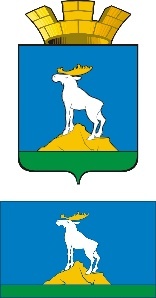 НИЖНЕСЕРГИНСКОЕ ГОРОДСКОЕ ПОСЕЛЕНИЕДУМАТРЕТИЙ СОЗЫВТРИДЦАТЬ ЧЕТВЕРТОЕРЕШЕНИЕот 23.12.2015 г. № 180                                                                                      г. Нижние Серги      Об утверждении тарифов на услуги по сбору, вывозу и утилизации твердых бытовых отходов с частного сектора на территории Нижнесергинского городского поселения на 2016 годВ соответствии с Федеральным  законом от 06.10.2003 № 131-ФЗ "Об общих принципах организации местного самоуправления в Российской Федерации" (в действующей редакции), Постановлением Региональной энергетической комиссии от 20.11.2013г. № 111-ПК «Об утверждении тарифов на услугу по утилизации твердых бытовых отходов организациям коммунального комплекса в Свердловской области», едиными Правилами благоустройства, обеспечения санитарного содержания территорий, обращения с бытовыми отходами в Нижнесергинском городском поселении, утвержденными решением Думы Нижнесергинского городского поселения   № 39 от 02.11.2006г., Генеральной схеме очистки территорий населенных пунктов Нижнесергинского городского поселения, разработанной ФГУП «Федеральный центр благоустройства и обращения с отходами» в 2007 году, Дума Нижнесергинского городского поселенияРЕШИЛА:1. Утвердить с 01.01.2016г. по 30.06.2016г. тарифы на услуги по сбору, вывозу и утилизации твердых бытовых отходов с частного сектора для собственников жилых домов (помещений) (без учета НДС) на территории Нижнесергинского городского поселения»:2. Контроль за исполнением настоящего решения возложить на постоянную комиссию Думы Нижнесергинского городского поселения по экономическому развитию, бюджету, финансам и налогам (Бокову И. А.);3. Опубликовать (обнародовать) настоящее Решение в муниципальном вестнике Нижнесергинского городского поселения.Председатель Думы Нижнесергинского городского поселения                                                                      Л. В. ЖердеваГлава Нижнесергинского городского поселения                                                                       А. М. Чекасин№ п./п.Наименование услугиЕдиница измеренияСтавки платы без НДС, рублей1.Сбор и вывоз твердых бытовых отходов в месяцруб./кв. м.1,152.Утилизация и захоронение твердых бытовых отходов в месяцруб./кв. м.0,963.итого2,11